LIFE PROCESSES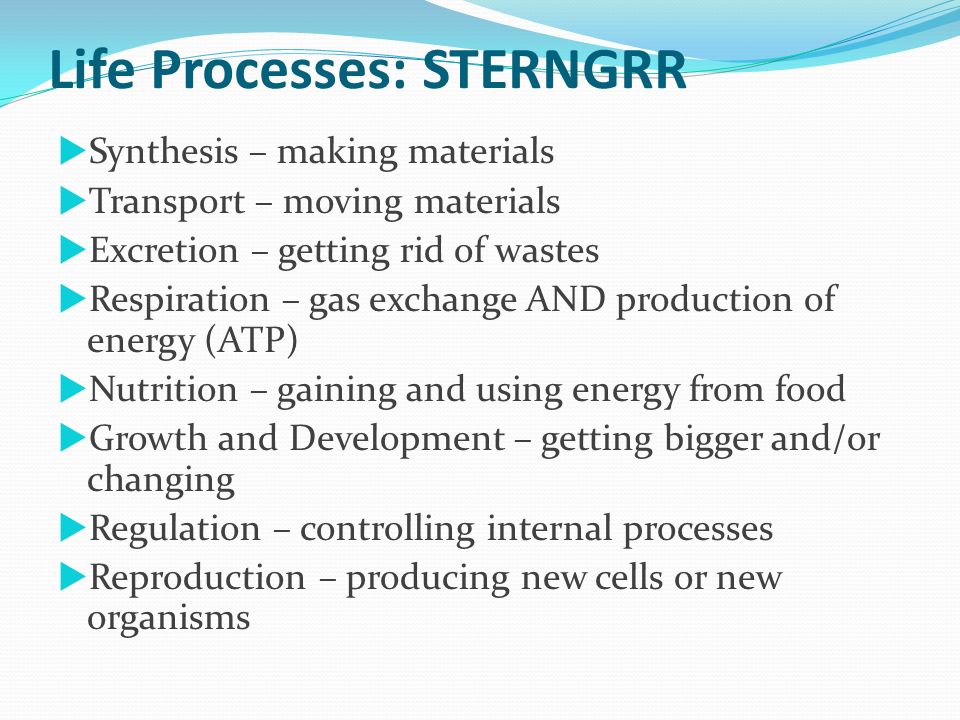 